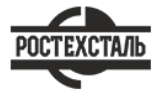 ГОСТ 21937-76Полособульб горячекатаный несимметричный для судостроения. СортаментСтатус: действующийВведен в действие: 1978-01-01Подготовлен предприятием ООО «Ростехсталь» - федеральным поставщиком металлопрокатаСайт www.rostechstal.ru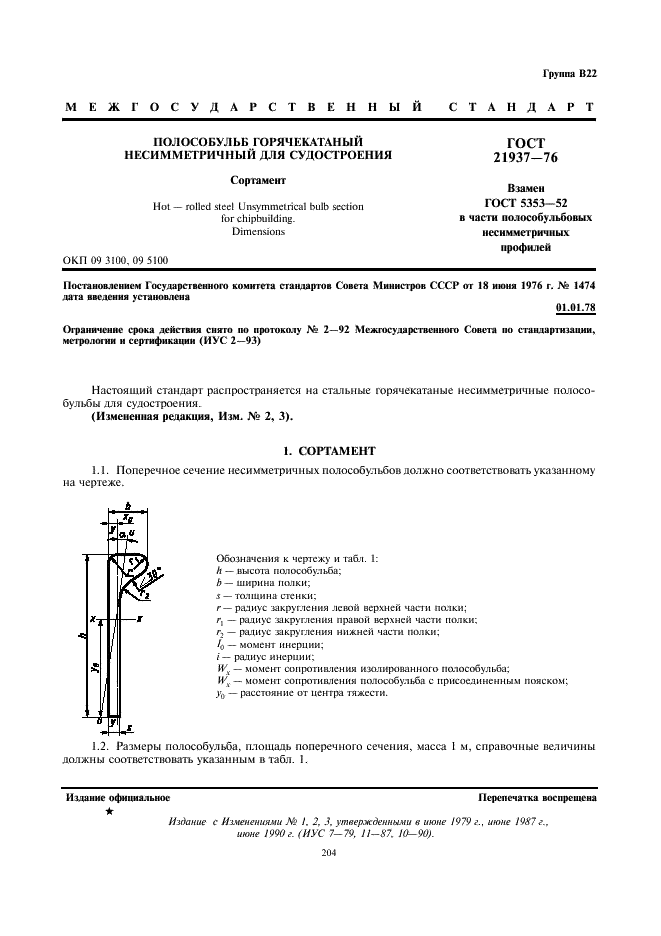 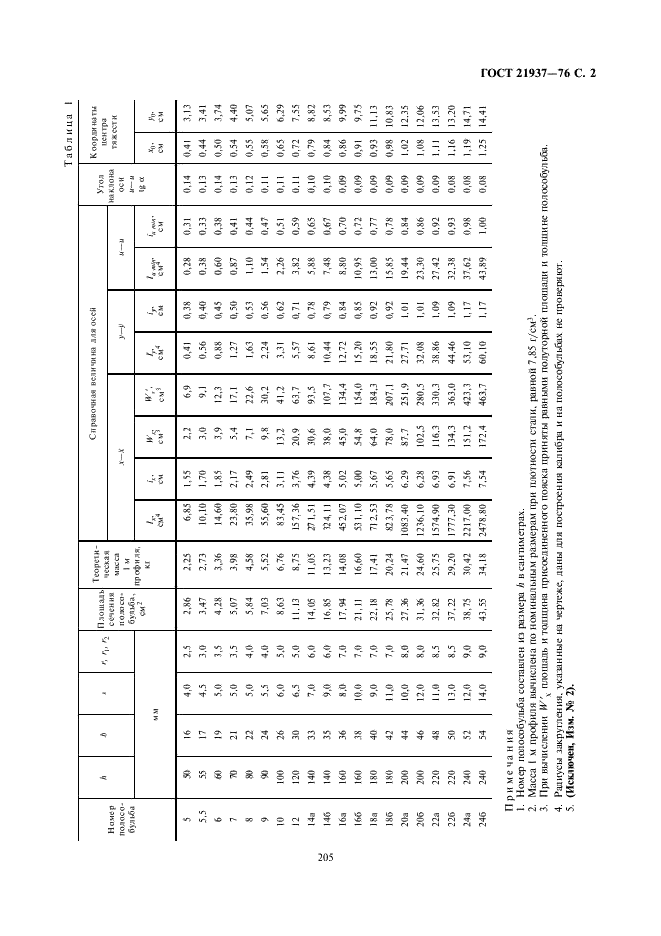 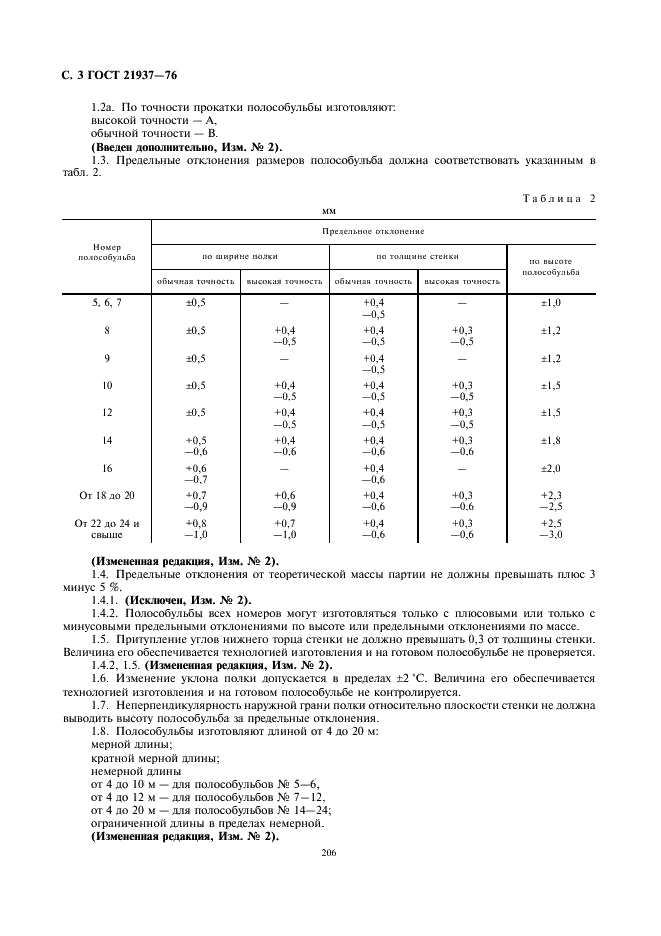 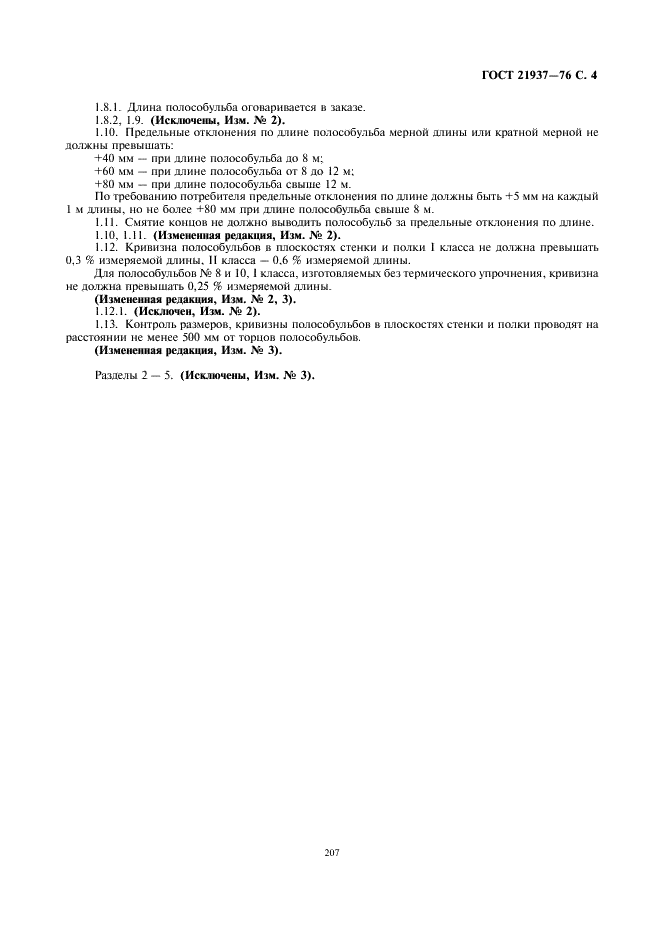 